K.P.C. PUBLIC SCHOOL, KHARGHAR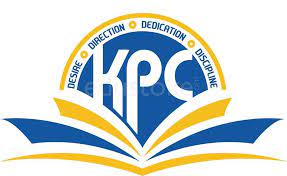 Term I 2022-2023Std : VII 									                       Marks: 40    Subject :  Hindi 	ENGLISH							                   	  Time: 2 Hrs.    प्रश्न 1 (अ) नीचे दिए गए शब्दों के समानार्थी शब्द लिखिए।              				(2 अंक)1) आविष्कार		2) सफ़र प्रश्न 1 (आ) विरुद्धार्थी शब्द लिखिए।  								(2 अंक)                         1) समस्या		2) हिंसा प्रश्न 2 (अ) निम्नलिखित अपठित गद्यांश के उत्तर एक वाक्य में लिखिए।                	(4 अंक)मानव-जीवन के लिए जिस प्रकार भोजन, नींद और श्वास लेना आवश्यक है. उसी प्रकार जीवन को स्वस्थ, सुंदर और सक्रिय रखने के लिए मनोरंजन भी आवश्यक है। मनोरंजन का स्तर कुछ भी हो सकता है। मनोरंजन स्वास्थ्य एवं सौंदर्य बोध के विकास के लिए अत्यंत आवश्यक है। इससे बौद्धिक और मानसिक विकास होता है। जिस प्रकार ढंग से पका हुआ भोजन व स्वस्थ वातावरण शरीर को स्वस्थ रखता है, उसी प्रकार मनोरंजन के अच्छे साधन मन और मस्तिष्क का उचित विकास करते हैं। नाटक, सिनेमा, घूमना, खेलना आदि ये सभी मनोरंजन के अच्छे साधन हैं।प्रश्न 1. मनुष्य के लिए मनोरंजन क्यों आवश्यक है?प्रश्न 2. मनोरंजन से मनुष्य को क्या लाभ होता है?प्रश्न 3. मनोरंजन कैसे किया जा सकता है?प्रश्न 4.मानव जीवन के लिए कौन-कौन सी चीजें आवश्यक है?प्रश्न 2 (आ) निम्नलिखित पठित गद्यांश के उत्तर एक वाक्य में लिखिए। 			(4 अंक)कागज़ हमारे जीवन का एक मुख्य अंग है, जिसे आप अपने आस-पास अखबारों, कॉपी-किताबों लिफाफों आदि अन्य कितने ही रूपों में देखते हैं। यह हमारे जीवन के लिए अत्यंत उपयोगी है। हम कागज पर लिखते हैं किताबों समाचार-पत्रों, पत्रिकाओं में छपे लेखों को पढ़ते हैं जो कागज़ पर छपे होते हैं। पहले जब कागन नहीं होता था तो देश के लोग 'पैपाइरस' नामक पौधे से बनी मोटी सतह पर लिखा करते थे।आपको पता है, कागज़ कैसे बनाया जाता है? इसके पीछे भी एक कहानी है। कागज का आविष्कार चीन के एक व्यक्ति साई लुन ने किया। एक बार वह एक पेड़ काट रहा था। उसमें से उसने एक ऐसा पदार्थ निकलते देखा जिसका प्रयोग लिखने के लिए किया जा सकता था। बस उसने उस पदार्थ को इकट्ठा करके उससे लुगदी बचाई। उससे काज़ बनाया जिस पर हम आसानी से लिख सकते हैं। हालांकि उस समय के कागज़ का रूप इतना बढ़िया नहीं होता था जितना कि आज है। उसका विशेष कारण यह है कि आज हम कागज़ मशीनों के द्वारा बनाते हैं। यह विधि साई लुन के द्वारा कागज बनाने की विधि से थोड़ी अलग है।प्रश्न 1 कागज का उपयोग हम किन किन रूपों में देखते हैं?प्रश्न 2 मिस्र देश के लोग किस पौधे का उपयोग लिखने के लिए करते थे?प्रश्न 3 कागज का आविष्कार किसने किया ?प्रश्न 4 आज कागज कैसे बनाया जाता है ?प्रश्न 3 (अ)पाठ के आधार पर पूछे गए किन्ही तीन प्रश्नों के उत्तर दिजिए। 			(6 अंक) 1) पाठ में विभिन्न प्रकार के किन-किन कागजों के बारे में बताया गया है?2) कागद के जन्म के पीछे क्या कहानी है? अपने शब्दों में लिखिए।3) कागज़ बचाने से क्या-क्या फायदे हो सकते हैं?4) कागज़ के प्रयोग से संसार को फायदे के साथ नुकसान भी होता है। कैसे? कारण सहित लिखिए।5) कागज़ की बचत में कंप्यूटर कैसे मदद करता है?6) करिबीरन परमेश्वरन और उनकी पत्नी चूड़ामणि द्वारा द्वारा बनाए गए अनाथालय के विषय में    जानकारी दीजिए।प्रश्न 3 (आ) निम्नलिखित प्रश्नों में से दो प्रश्नों उत्तर लिखिए। 					(4 अंक)1) कोयल के कौन से गुणों की तुलना श्री कृष्ण के किन लोगों से की गई है2) कोयल किस प्रकार किसानों की सहायक सिद्ध होती है3) जुगनू से जगमग जगमग ये कौन चमकते हैं यों चमचम ? इस पंक्ति का भावार्थ अपने शब्दों में    लिखिए।4) कोयल की विशेषताओं का वर्णन कीजिए।प्रश्न 4 (अ) कविता की पंक्तियों में से किसी एक का अर्थ स्पष्ट कीजिए।   			(2 अंक)1) इसमें एक और गुण भाई, जिससे यह सबके मन भाई ।यह खेतों के कीड़े सारे, खा जाती है बिना    बिचारे।2) जी होता, इन ओस कणों को अंजली में भर घर ले आऊँ? इनकी शोभा निरख - निरख कर, इन पर    कविता एक बनाऊँ।प्रश्न 4 (आ) दिए गए मुहावरों का अर्थ लिखिए तथा वाक्य में प्रयोग कीजिए 			(2 अंक)1) हाथ बँटाना2) चेहरा खिलनाप्रश्न 5 (अ) रिक्त स्थानों की पूर्ति कीजिए।  							(2 अंक)कागज़ का दोबारा प्रयोग------------------- कहलाता है। पेड़ से निकले पदार्थ को गरम करके--------------बनाई जाती है।प्रश्न 5 (आ) दिए गए शब्दों के वचन बदलिए ।							(2 अंक)1) माला 	2) तितलीप्रश्न 6) अ) दिए गए वाक्यों में उचित क्रियाविशेषण लिखिए। l 					(2 अंक)हितेन अध्यापिका की बातों को------------सुन रहा है।मैं ---------_- स्कूल जाता हूँ।प्रश्न 6) (आ) दिए गए वाक्यों को सही निपात शब्द लगाकर पूरा कीजिए।				(1 अंक)1) रिया-------हमारे साथ चलेगी।प्रश्न 6) (इ) निम्नलिखित शब्दों से उपसर्ग और मूल शब्द अलग-अलग करके लिखिए।      	(2 अंक)1) असुंदर		2) अभिनेताप्रश्न 7) नीचे दिए गए प्रश्नों में से किसी एक प्रश्न को कीजिए । 					(5 अंक)1) पुस्तके मँगवाने के लिए प्रकाशन प्रबंधक को पत्र लिखिए।2) मित्र को पुरस्कार मिलने पर बधाई पत्र |